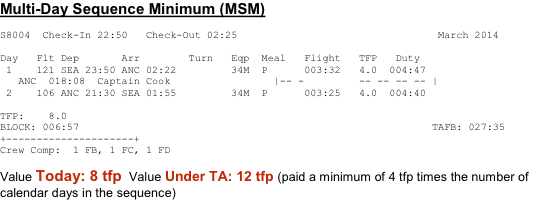 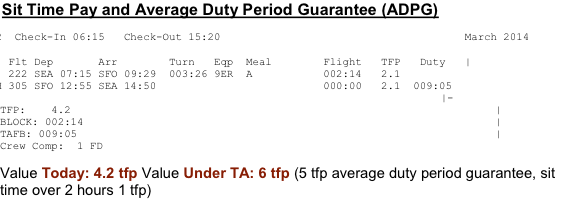 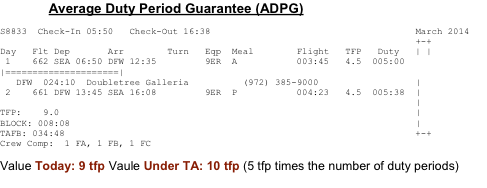 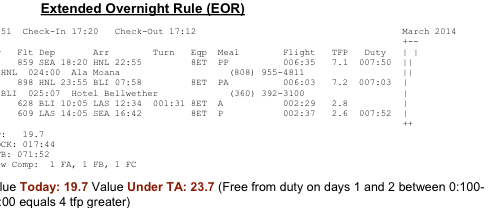 Average Duty Period GuaranteeL7111  Check-In 16:10   Check-Out 09:21                                      February 2014                                                                             +---------------------+Day   Flt Dep       Arr        Turn   Eqp  Meal        Flight   TFP   Duty    1    561 LAX 17:10 PDX 19:32         8ET              002:22   2.5  003:37     PDX  010:13  Shilo Inn                      2    560 PDX 06:45 LAX 09:04  000:51 739  A           002:19   2.5           2    707 LAX 09:55 YVR 12:52         739  A           002:57   3.1  007:07     YVR  016:08  Hilton Vancouver A/P           3    708 YVR 06:00 LAX 08:51         739  A          002:51   3.1  004:06  TFP:   13.6                           BLOCK: 010:29TAFB: 041:11Crew Comp:  1 FDValue Today: 13.6 TFP.  Value Under TA: 15.0 TFP (5.0 average duty period guarantee x 3 duty periods = 15 TFP)   Average Duty Period Guarantee, Sit Time PayB7202  Check-In 06:00   Check-Out 22:23                                      February 2014Day   Flt Dep       Arr        Turn   Eqp  Meal        Flight   TFP   Duty    1    539 BUR 07:00 SEA 09:35  002:40 73H  A           002:35   2.7          1    324 SEA 12:15 SJC 14:18         8ET              002:03   2.1  008:33     SJC  023:52  Hilton San Jose               2    329 SJC 15:10 SEA 17:14  002:21 8ET              002:04   2.1           2    520 SEA 19:35 BUR 21:53         73G  P           002:18   2.7  007:58  TFP:    9.6                                                                 BLOCK: 009:00TAFB: 040:23Crew Comp:  1 FA, 1 FB, 1 FCValue Today: 9.6 TFP.  Value Under TA: 12.0 TFP (5.0 average duty period guarantee, 2 x sit time over 2 hours = +1 TFP additional)   Average Duty Period Guarantee, Sit Time PayL7270  Check-In 07:00   Check-Out 13:53                                      February 2014Day   Flt Dep       Arr        Turn   Eqp  Meal        Flight   TFP   Duty    1    459 LAX 08:00 SEA 10:45  002:15 734  A           002:45   2.8          |=====================| 1    554 SEA 13:00 PSP 15:40         734  P           002:40   2.9  008:55     PSP  023:45  Hilton Palm Springs            2    555 PSP 16:25 SEA 19:14  000:46 734  P           002:49   2.9           2    694SEA 20:00 GEG 20:55         734             000:55   1.0  005:30    GEG  010:05   3    695 GEG 08:00 SEA 09:10  001:35 734              001:10   1.0          + 3    460 SEA 10:45 LAX 13:23         739  A           002:38   2.8  006:38TFP:   13.7                           BLOCK: 012:57TAFB: 054:53Crew Comp:  1 FA, 1 FB, 1 FCValue Today: 13.7 TFP.  Value Under TA: 16.0 TFP (5.0 average duty period guarantee, sit time over 2 hours = +1 TFP additional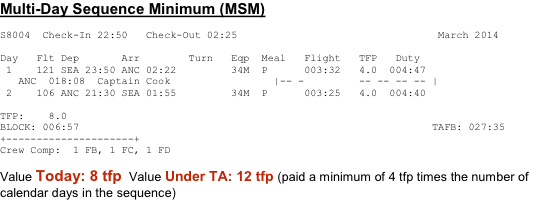 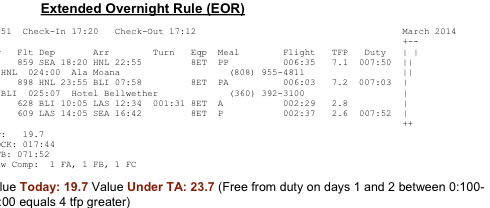 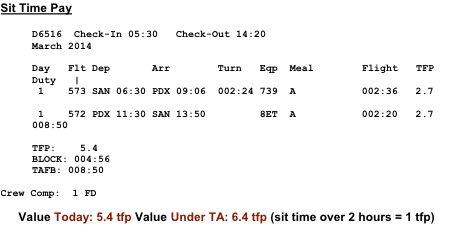 Average Duty Period Guarantee, Sit Time PayA5017  Check-In 13:05   Check-Out 22:45                                      February 2014                                                                             +---------------------+Day   Flt Dep       Arr        Turn   Eqp  Meal        Flight   TFP   Duty    1    187 ANC 14:05 FAI 15:04  000:46 34M  P           000:59   1.0                                                                  188 FAI 15:50 ANC 16:54  002:13 34M              001:04   1.0                   45 ANC 19:07 BET 20:20  000:50 34M              001:13   1.4             1     46 BET 21:10 ANC 22:15         34M  P          001:05   1.4  009:40  TFP:    4.8                                                                                                               BLOCK: 004:21                                                                                                 TAFB: 009:40Crew Comp:  1 FB, 1 FC, 1 FDValue Today: 4.8 TFP.  Value Under TA: 6.0 TFP (5.0 average duty period guarantee, sit time over 2 hours after second leg = 1 TFP additional)   Extended Overnight RuleA5016  Check-In 10:35   Check-Out 03:16                                      February 2014Day   Flt Dep       Arr        Turn   Eqp  Meal        Flight   TFP   Duty   | S  M  T  W  T  F  S | 1     64 ANC 11:35 JNU 13:12  000:48 34M  A           001:37   1.8                 64 JNU 14:00 PSG 14:50  000:40 34M              000:50   1.0                 64 PSG 15:30 WRG 15:55  000:45 34M              000:25   1.0                 64 WRG 16:40 KTN 17:12  000:42 34M              000:32   1.0          1    64 KTN 17:54 SEA 20:39         	34M  P         	  001:45   2.1 009:19    SEA  026:11  Hilton Seattle A/P            2    121SEA 23:50 ANC 02:46         34M  P           003:56   4.0  005:11                                                                  TFP:   10.9                           BLOCK: 009:05TAFB: 040:41Crew Comp:  1 FB, 1 FC, 1 FDValue Today: 10.9 TFP.  Value Under TA: 14.9 TFP (2 duty periods over 3 calendar days = 2 duty periods over 3 calendar days x 4 TFP = 12 TFP minimum; free from duty 01:00-23:00 during layover = 4 TFP additional is greater)Average Duty Period Guarantee, Sit Time PayB7202  Check-In 06:00   Check-Out 22:23                                      February 2014Day   Flt Dep       Arr        Turn   Eqp  Meal        Flight   TFP   Duty    1    539 BUR 07:00 SEA 09:35  002:40 73H  A           002:35   2.7           1    324 SEA 12:15 SJC 14:18         8ET              002:03   2.1  008:33     SJC  023:52  Hilton San Jose                2    329 SJC 15:10 SEA 17:14  002:21 8ET              002:04   2.1           2    520 SEA 19:35 BUR 21:53         73G  P           002:18   2.7  007:58  TFP:    9.6                                                                BLOCK: 009:00TAFB: 040:23Crew Comp:  1 FA, 1 FB, 1 FCValue Today: 9.6 TFP.  Value Under TA: 12.0 TFP (5.0 average duty period guarantee, 2 x sit time over 2 hours = +1 TFP additional)   Multi-Day Sequence MinimumA5032  Check-In 20:40   Check-Out 03:18                                      February 2014                                                                          Day   Flt Dep       Arr        Turn   Eqp  Meal        Flight   TFP   Duty   1    106 ANC 21:40 SEA 02:03         34M  P           003:23   4.0  004:38     SEA  020:47                    2    121SEA 23:50 ANC 02:48         34M  P           003:58  4.0  005:13  TFP:    8.0                                                                  BLOCK: 007:21                                                                TAFB: 030:38                                                                 Crew Comp:  1 FB, 1 FC, 1 FDValue Today: 8.0 TFP.  Value Under TA: 12.0 TFP (2 duty periods over 3 calendar days x 4 TFP = 12 TFP minimum)Multi-Day Sequence MinimumP6158  Check-In 21:25   Check-Out 07:39                                      February 2014Day   Flt Dep       Arr        Turn   Eqp  Meal        Flight   TFP   Duty    1    145 PDX 22:25 ANC 01:25         73H  P           004:00   4.2  005:15     ANC  024:15  Captain Cook                 (907) 276-6000                   3    130 ANC 02:40 PDX 07:09         8ET  A           003:29  4.2  004:44  TFP:    8.4                                                                  BLOCK: 007:29                                                                TAFB: 034:14                                                                 Crew Comp:  1 FDValue  Today:  8.4 TFP   Value  Under TA:  12.0 TFP (2 duty periods over 3 calendar days x 4 TFP = 12 TFP minimum)Extended Overnight RuleP6143  Check-In 17:40   Check-Out 07:57                                      February 2014Day   Flt Dep       Arr        Turn   Eqp  Meal        Flight   TFP   Duty   1    863 PDX 18:40 OGG 22:55         8ET  PP          006:15   6.8  007:30     OGG  024:00  Wailea Beach Marriott R&S     2    822OGG 23:55 PDX 07:27         8ET  P           005:32   6.8  006:47  |                                                                          TFP:   13.6                                                                  BLOCK: 011:47                                                                TAFB: 038:17                                                                 Crew Comp:  1 FDValue Today:   13.6 TFP.  Value Under TA:   17.6 TFP (free from duty 01:00-23:00 during overnight = 4 TFP additional)Sit Time PayP6045  Check-In 05:45   Check-Out 15:20                                      February 2014Day   Flt Dep       Arr        Turn   Eqp  Meal        Flight   TFP   Duty   1    560 PDX 06:45 LAX 09:05  003:20 739              002:20   2.5           1    569 LAX 12:25 PDX 14:50         9ER  P           002:25   2.5  009:35 TFP:    5.0                                                                  BLOCK: 004:45                                                               TAFB: 009:35                                                                 Crew Comp:  1 FD                                                             Value TODAY:  5.0 TFP.  Value UNDER TA: 6.0 TFP (sit time over 2 hours = + 1 TFP additional)Average Duty Period Guarantee, Sit Time PayP6135  Check-In 14:45   Check-Out 22:40                                      February 2014                                                                             +---------------------+Day   Flt Dep       Arr        Turn   Eqp  Meal        Flight   TFP   Duty  1 DH2517PDX 15:45 SFO 17:45  002:50      P           000:00   1.8         1    235 SFO 20:35 PDX 22:10         8ET              001:35   1.8  007:55  TFP:    4.0                                                                  BLOCK: 001:35                                                                TAFB: 007:55                                                                Crew Comp:  1 FD                                                             Value Today:   4.0 TFP.  Value Under TA:   6.0 TFP (5.0 average duty period guarantee, sit time over 2 hours = + 1 TFP additional)   